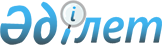 2013-2015 жылдарға арналған аудандық бюджет туралы
					
			Күшін жойған
			
			
		
					Ақмола облысы Бұланды аудандық мәслихатының 2012 жылғы 20 желтоқсандағы № 5С-12/1 шешімі. Ақмола облысының Әділет департаментінде 2012 жылғы 29 желтоқсанда № 3575 тіркелді. Қолданылу мерзімінің аяқталуына байланысты күші жойылды - (Ақмола облысы Бұланды аудандық мәслихатының 2014 жылғы 27 тамыздағы № 181 хатымен)      Ескерту. Қолданылу мерзімінің аяқталуына байланысты күші жойылды - (Ақмола облысы Бұланды аудандық мәслихатының 27.08.2014 № 181 хатымен).      РҚАО ескертпесі:

      Мәтінде авторлық орфография және пунктуация сақталған.

      Қазақстан Республикасының 2008 жылғы 4 желтоқсандағы Бюджет кодексінің 75 бабының 2 тармағына, «Қазақстан Республикасындағы жергілікті мемлекеттік басқару және өзін-өзі басқару туралы» 2001 жылғы 23 қаңтардағы Қазақстан Республикасы Заңының 6-бабының 1-тармағының 1-тармақшасына сәйкес Бұланды аудандық мәслихаты ШЕШІМ ЕТТІ:



      1. 2013-2015 жылдарға арналған аудандық бюджет 1, 2, 3-қосымшаларға сәйкес, соның ішінде 2013 жылға арналған бюджет келесі көлемде бекітілсін:



      1) кірістер - 3072305,8 мың теңге, соның ішінде:



      салықтық түсімдер - 402423 мың теңге;



      салықтық емес түсімдер -4679,2 мың теңге;



      негізгі капиталды сатудан түсетін түсімдер - 42260,0 мың теңге;



      трансферттер түсімі - 2622943,6 мың теңге;



      2) шығындар - 3084671,5 мың теңге;



      3) таза бюджеттік кредиттеу - 1136 мың теңге:



      бюджеттік кредиттер - 0 мың теңге;



      бюджеттік кредиттерді өтеу - 1136 мың теңге:



      4) қаржы активтерімен операциялар бойынша сальдо - 21000 мың теңге:



      қаржы активтерін сатып алу - 21000 мың теңге;



      мемлекеттің қаржы активтерін сатудан түскен түсімдер - 0 мың теңге;



      5) бюджет тапшылығы (профициті) - 32229,7 мың теңге;



      6) бюджет тапшылығын қаржыландыру (профицитті пайдалану) - 32229,7 мың теңге:



      қарыздар түсімі - 0 мың теңге;



      қарыздарды өтеу - 1136 мың теңге;



      бюджет қаражатының пайдаланылатын қалдықтары - 33365,7 мың теңге.

      Ескерту. 1-тармаққа өзгерістер енгізілді - Ақмола облысы Бұланды аудандық мәслихатының 30.09.2013 № 5С-20/1 (01.01.2013 бастап қолданысқа енгізіледі); 07.11.2013 № 5С-21/1 (01.01.2013 бастап қолданысқа енгізіледі); 09.12.2013 № 5С-22/1 (01.01.2013 бастап қолданысқа енгізіледі) шешімдерімен.



      2. Аудандық бюджеттің кірісі келесі көздер есебінен бекітілсін:



      1) салықтық түсімдер, соның ішінде:

      жеке табыс салығы;

      әлеуметтік салық;

      мүлікке салынатын салықтар;

      жер салығы;

      көлік құралдарына салынатын салық;

      бірыңғай жер салығы;

      акциздер;

      табиғи және басқа да ресурстарды пайдаланғаны үшін түсетін түсімдер;

      кәсіпкерлік және кәсіби қызметті жүргізгені үшін алынатын алымдар;

      мемлекеттік баж;

      басқа да салықтар;



      2) салықтық емес түсімдер, соның ішінде:

      мемлекет меншігіндегі мүлікті жалға беруден түсетін кірістер;

      мемлекеттік бюджеттен бөлінген кредиттер бойынша сыйақылар;

      мұнай секторы ұйымдарынан түсетін түсімдерді қоспағанда, мемлекеттік бюджеттен қаржыландыратын, сондай-ақ Қазақстан Республикасы Ұлттық Банкінің бюджетінен (шығыстар сметасынан) ұсталатын және қаржыландырылатын мемлекеттік мекемелер салатын айыппұлдар, өсімпұлдар, санкциялар, өндіріп алулар;

      мемлекеттік кәсіпорындардың таза кіріс бөлігінің түсімдері;



      басқа да салықтық емес түсімдер;



      3) негізгі капиталды сатудан түсетін түсімдер, соның ішінде:

      жерді сату;

      мемлекеттік мекемелерге бекітілген мемлекеттік мүлікті сату.

      Ескерту. 2-тармаққа өзгерістер енгізілді - Ақмола облысы Бұланды аудандық мәслихатының 07.11.2013 № 5С-21/1 (01.01.2013 бастап қолданысқа енгізіледі) шешімімен.



      3. Аудандық бюджетте 2013 жылға облыстық бюджеттен берілетін 1538789 мың теңге сомасында субвенция қарастырылсын.



      4. Аудандық бюджетте 2013 жылға 1084154,6 мың теңге сомасында нысаналы трансферттер қарастырылсын, соның ішінде:



      1) республикалық бюджеттен 329941 мың теңге сомасында дамуға нысаналы трансферттер, соның ішінде:



      109730 мың теңге инженерлік-коммуникациялық инфрақұрылымдарды жобалауға, дамытуға, жайластыруға және (немесе) сатып алуға;



      200000 мың теңге коммуналдық шаруашылығын дамытуға;



      20211 мың теңге тұрғын үй кезегінде тұрғандарға коммуналдық тұрғын үй қорынан тұрғын үй сатып алуға және (немесе) салуға, жобалауға;



      2) облыстық бюджеттен 207928 мың теңге сомасында дамуға нысаналы трансферттер, соның ішінде:



      195078 мың теңге білім беру объектілерін салу және қайта қалпына келтіруге;



      11500 мың теңге коммуналдық шаруашылығын дамытуға;



      1350 мың теңге ауылдық елді мекендердегі сумен жабдықтау жүйелерін дамытуға;



      3) республикалық бюджеттен 384679,7 мың теңге сомасында ағымдағы нысаналы трансферттер, соның ішінде:



      32841,4 мың теңге эпизоотияға қарсы іс-шаралар жүргізуге;



      150000 мың теңге елді мекендердің көшелері мен аудандық маңызы бар автомобиль жолдарын күрделі және орта деңгейде жөндеуге;



      13346 мың теңге «Өңірлерді дамыту» бағдарламасы шеңберінде өңірлердің экономикалық дамуына жәрдемдесу жөніндегі шараларды іске асыруға;



      1488,5 мың теңге әлеуметтік сала мамандарына әлеуметтік қолдау шараларын іске асыруға;



      131253 мың теңге мектепке дейінгі білім ұйымдарында мемлекеттік білім беру тапсырыстарын іске асыруға;



      6172,5 мың теңге 2011-2020 жылдарға арналған Қазақстан Республикасының білім беруді дамыту мемлекеттік бағдарламасын іске асыруға, соның ішінде:



      4097 мың теңге негізгі орта және жалпы орта білім беретін мемлекеттік мекемелерде физика, химия, биология кабинеттерін оқу жабдықтарымен жарықтандыруға;



      2075,5 мың теңге үйде оқытылатын мүгедек балаларды жабдықпен, бағдарламалық қамтыммен қамтамасыз етуге;



      14385,3 мың теңге жетім сәбиді (жетім балаларды) және ата-анасының қамқорлығынсыз қалған сәбиді (балаларды) асырап бағу үшін қамқоршыларға (қорғаншыларға) ай сайынғы ақша қаражаттарын төлеуге;



      23745 мың теңге мектеп мұғалімдеріне және мектепке дейінгі білім беру ұйымдарының тәрбиешілеріне біліктілік санаты үшін қосымша ақының мөлшерін ұлғайтуға;



      6278 мың теңге үш деңгейлі жүйе бойынша біліктілігін арттырудан өткен мұғалімдерге еңбекақысын көтеруге;



      5170 мың теңге жергілікті атқарушы органдардың штат санын ұлғайтуға;



      4) облыстық бюджеттен 161605,9 мың теңге сомасында ағымдағы нысаналы трансферттер, соның ішінде:



      27300 мың теңге білім беру объектілерінің өртке қарсы іс-шараларды өткізуге;



      1953 мың теңге Ұлы Отан соғысының қатысушылары мен мүгедектеріне коммуналдық қызмет шығындарына және телефон байланысының қызметі үшін абоненттік ақыға әлеуметтік көмек көрсетуге;



      1869,3 мың теңге Бұланды ауданының аз қамтылған отбасыларынан және ауылдық жерлердегі көп балалы отбасыларынан шыққан колледж студенттерінің оқуына ақы төлеуге;



      57527,8 мың теңге автомобиль жолдарын жөндеуге және жобалау- сметалық құжаттарды әзірлеуге;



      17799 мың теңге қала құрылысы құжаттамасын әзірлеуге;



      25722,8 мың теңге сумен қамтамасыз ететін объектілерге күрделі жөндеу жұмыстарына;



      25000 мың теңге үздіксіз сумен қамтуды қамтамасыз ету;



      4434 мың теңге білім беру объектілерін ұстауға және жетілдіруге.

      Ескерту. 4-тармақ жаңа редакцияда - Ақмола облысы Бұланды аудандық мәслихатының 09.12.2013 № 5С-22/1 (01.01.2013 бастап қолданысқа енгізіледі) шешімімен.



      4-1. алып тасталды - Ақмола облысы Бұланды аудандық мәслихатының 16.07.2013 № 5С-18/1 (01.01.2013 бастап қолданысқа енгізіледі) шешімімен.



      5. Ауылдық (селолық) жерлерде тұратын және жұмыс істейтін білім, әлеуметтік қамсыздандыру, мәдениет мамандарына қалалық жағдайда сондай қызмет түрімен айналысатын мамандардың жалақыларымен және ставкаларымен салыстырғанда лауазымдық жалақылары және таривтік ставкалары жиырма бес пайызға жоғары белгіленсін.



      6. 2013 жылға арналған аудандық бюджеті атқару процесінде секвестрлеуге жатпайтын аудандық бюджеттік бағдарламалардың тізбесі 4-қосымшаға сәйкес бекітілсін.



      7. 2013-2015 жылдарға қаладағы, ауданның, аудандық маңызы бар қаланың, кенттің, ауылдың (селоның), ауылдық (селолық) округінің бюджеттік бағдарламаларының тізбесі 5, 6, 7-қосымшаларға сәйкес бекітілсін.



      8. Осы шешім Ақмола облысының Әділет департаментінде мемлекеттік тіркелген күнінен бастап күшіне енеді және 2013 жылғы 1 қаңтардан бастап қолданысқа енгізіледі.      Кезекті 12-сессияның

      төрағасы                                   Б.Қажақанов      Аудандық мәслихаттың

      хатшысы                                    Ш.Құсайынов      «КЕЛІСІЛДІ»      Бұланды ауданының әкімі                    М.Балпан

Бұланды аудандық мәслихатының

2012 жылғы 20 желтоқсандағы 

№ 5С-12/1 шешіміне     

1-қосымша          2013 жылға арналған аудандық бюджет      Ескерту. 1-қосымша жаңа редакцияда - Ақмола облысы Бұланды аудандық мәслихатының 09.12.2013 № 5С-22/1 (01.01.2013 бастап қолданысқа енгізіледі) шешімімен.

Бұланды аудандық мәслихатының

2012 жылғы 20 желтоқсандағы 

№ 5С-12/1 шешіміне     

2-қосымша          2014 жылға арналған аудандық бюджет

Бұланды аудандық мәслихатының

2012 жылғы 20 желтоқсандағы 

№ 5С-12/1 шешіміне     

3-қосымша          2015 жылға арналған аудандық бюджет

Бұланды аудандық мәслихатының

2012 жылғы 20 желтоқсандағы 

№ 5С-12/1 шешіміне     

4-қосымша          2013 жылға арналған аудандық бюджетті

атқару процесінде секвестрлеуге жатпайтын аудандық

бюджеттік бағдарламалардың тізбесі

Бұланды аудандық мәслихатының

2012 жылғы 20 желтоқсандағы 

№ 5С-12/1 шешіміне     

5-қосымша          2013 жылға арналған әрбір қаладағы аудан,

аудандық маңызы бар қаланың, кент, ауыл,

ауылдық округтің бюджеттік бағдарламаларының тізбесі      Ескерту. 5-қосымша жаңа редакцияда - Ақмола облысы Бұланды аудандық мәслихатының 09.12.2013 № 5С-22/1 (01.01.2013 бастап қолданысқа енгізіледі) шешімімен.кестенің жалғасыкестенің жалғасы

Бұланды аудандық мәслихатының

2012 жылғы 20 желтоқсандағы 

№ 5С-12/1 шешіміне     

6-қосымша          2014 жылға арналған әрбір қаладағы ауданның,

аудандық маңызы бар қаланың, кенттің, ауылдың (селоның),

ауылдық (селолық) округтің бюджеттік бағдарламаларының

тізбесікестенің жалғасы:

Бұланды аудандық мәслихатының

2012 жылғы 20 желтоқсандағы 

№ 5С-12/1 шешіміне     

7-қосымша          2015 жылға арналған әрбір қаладағы ауданның,

аудандық маңызы бар қаланың, кенттің, ауылдың (селоның),

ауылдық (селолық) округтің бюджеттік бағдарламаларының

тізбесікестенің жалғасы:
					© 2012. Қазақстан Республикасы Әділет министрлігінің «Қазақстан Республикасының Заңнама және құқықтық ақпарат институты» ШЖҚ РМК
				СанатыСанатыСанатыСанатыСома, мың теңгеСыныбыСыныбыСыныбыСома, мың теңгеІшкі сыныбыІшкі сыныбыСома, мың теңгеАтауыСома, мың теңге12345I. Кірістер3072305,81Салықтық түсімдер402423,001Табыс салығы22519,02Жеке табыс салығы22519,003Әлеуметтiк салық168815,01Әлеуметтік салық168815,004Меншiкке салынатын салықтар186512,01Мүлiкке салынатын салықтар122729,03Жер салығы26959,04Көлiк құралдарына салынатын салық35461,05Бірыңғай жер салығы1363,005Тауарларға, жұмыстарға және қызметтерге салынатын iшкi салықтар21258,02Акциздер3678,03Табиғи және басқа да ресурстарды пайдаланғаны үшiн түсетiн түсiмдер12604,04Кәсiпкерлiк және кәсiби қызметтi жүргiзгенi үшiн алынатын алымдар4976,007Басқа да салықтар381,01Басқа да салықтар381,008Заңдық мәнді іс-әрекеттерді жасағаны және (немесе) оған уәкілеттігі бар мемлекеттік органдар немесе лауазымды адамдар құжаттар бергені үшін алынатын міндетті төлемдер2938,01Мемлекеттік баж2938,02Салықтық емес түсiмдер4679,201Мемлекеттік меншіктен түсетін кірістер3103,21Мемлекеттік кәсіпорындардың таза кірісі бөлігінің түсімдері2245,05Мемлекет меншігіндегі мүлікті жалға беруден түсетін кірістер857,07Мемлекеттік бюджеттен берілген кредиттер бойынша сыйақылар1,204Мемлекеттік бюджеттен қаржыландырылатын, сондай-ақ Қазақстан Республикасы Ұлттық Банкінің бюджетінен (шығыстар сметасынан) ұсталатын және қаржыландырылатын мемлекеттік мекемелер салатын айыппұлдар, өсімпұлдар, санкциялар, өндіріп алулар285,01Мұнай секторы ұйымдарынан түсетін түсімдерді қоспағанда, мемлекеттік бюджеттен қаржыландырылатын, сондай-ақ Қазақстан Республикасы Ұлттық Банкінің бюджетінен (шығыстар сметасынан) ұсталатын және қаржыландырылатын мемлекеттік мекемелер салатын айыппұлдар, өсімпұлдар, санкциялар, өндіріп алулар285,006Басқа да салықтық емес түсiмдер1291,01Басқа да салықтық емес түсiмдер1291,03Негізгі капиталды сатудан түсетін түсімдер42260,001Мемлекеттік мекемелерге бекітілген мемлекеттік мүлікті сату1014,01Мемлекеттік мекемелерге бекітілген мемлекеттік мүлікті сату1014,003Жердi және материалдық емес активтердi сату41246,01Жерді сату41246,04Трансферттердің түсімдері2622943,602Мемлекеттiк басқарудың жоғары тұрған органдарынан түсетiн трансферттер2622943,62Облыстық бюджеттен түсетiн трансферттер2622943,6Функционалдық топФункционалдық топФункционалдық топФункционалдық топСомаБюджеттік бағдарламалардың әкiмшiсiБюджеттік бағдарламалардың әкiмшiсiБюджеттік бағдарламалардың әкiмшiсiСомаБағдарламаБағдарламаСомаАтауыСома12345II. Шығындар3084671,501Жалпы сипаттағы мемлекеттiк қызметтер198866,6112Аудан (облыстық маңызы бар қала) мәслихатының аппараты13749,0001Аудан (облыстық маңызы бар қала) мәслихатының қызметін қамтамасыз ету жөніндегі қызметтер12809,0003Мемлекеттік органның күрделі шығыстары940,0122Аудан (облыстық маңызы бар қала) әкімінің аппараты57691,6001Аудан (облыстық маңызы бар қала) әкімінің қызметін қамтамасыз ету жөніндегі қызметтер50612,6003Мемлекеттік органның күрделі шығыстары7079,0123Қаладағы аудан, аудандық маңызы бар қала, кент, ауыл, ауылдық округ әкімінің аппараты105794,0001Қаладағы аудан, аудандық маңызы бар қаланың, кент, ауыл, ауылдық округ әкімінің қызметін қамтамасыз ету жөніндегі қызметтер99764,0022Мемлекеттік органның күрделі шығыстары6030,0459Ауданның (облыстық маңызы бар қаланың) экономика және қаржы бөлімі21632,0001Ауданның (облыстық маңызы бар қаланың) экономикалық саясатын қалыптастыру мен дамыту, мемлекеттік жоспарлау бюджеттік атқару және коммуналдық меншігін басқару саласындағы мемлекеттік саясатты іске асыру жөніндегі қызметтер20149,0003Салық салу мақсатында мүлікті бағалауды жүргізу448,0010Жекешелендіру, коммуналдық меншікті басқару, жекешелендіруден кейінгі қызмет және осыған байланысты дауларды реттеу320,0011Коммуналдық меншікке түскен мүлікті есепке алу, сақтау, бағалау және сату585,0015Мемлекеттік органның күрделі шығыстары130,002Қорғаныс2271,0122Аудан (облыстық маңызы бар қала) әкімінің аппараты2271,0005Жалпыға бірдей әскери міндетті атқару шеңберіндегі іс-шаралар2271,003Қоғамдық тәртіп, қауіпсіздік, құқықтық, сот, қылмыстық-атқару қызметі975,0492Ауданның (облыстық маңызы бар қаланың) тұрғын үй-коммуналдық шаруашылығы, жолаушылар көлігі, автомобиль жолдары және тұрғын үй инспекциясы бөлімі975,0021Елдi мекендерде жол жүрісі қауiпсiздiгін қамтамасыз ету975,004Бiлiм беру1970817,8123Қаладағы аудан, аудандық маңызы бар қала, кент, ауыл, ауылдық округ әкімінің аппараты67,0005Ауылдық (селолық) жерлерде оқушыларды мектепке дейін тегін алып баруды және кері алып келуді ұйымдастыру67,0464Ауданның (облыстық маңызы бар қаланың) білім бөлімі1772467,8001Жергілікті деңгейде білім беру саласындағы мемлекеттік саясатты іске асыру жөніндегі қызметтер6943,0003Жалпы білім беру1407283,5004Ауданның (облыстық маңызы бар қаланың) мемлекеттік білім беру мекемелерінде білім беру жүйесін ақпараттандыру7879,0005Ауданның (облыстық маңызы бар қаланың) мемлекеттік білім беру мекемелер үшін оқулықтар мен оқу-әдiстемелiк кешендерді сатып алу және жеткізу14431,0006Балаларға қосымша білім беру47414,0009Мектепке дейінгі тәрбие мен білім беру ұйымдарын қамтамасыз ету82989,0015Жетім cәбиді (жетім балаларды) және ата-анасының қамқорлығынсыз қалған сәбиді (балаларды), асырап бағу үшін қамқоршыларға (қорғаншыларға) ай сайын ақша қаражаттарын төлеу14385,3018Кәсіптік оқытуды ұйымдастыру16519,0020Үйде оқытылатын мүгедек балаларды жабдықпен, бағдарламалық қамтыммен қамтамасыз ету2075,5040Мектепке дейінгі білім беру ұйымдарында мемлекеттік білім беру тапсырысын іске асыруға133865,0067Идараға қарасты мемлекеттік мекемелермен ұйымдардың күрделі шығыстары38071,8467Ауданның (облыстық маңызы бар қаланың) құрылыс бөлімі198283,0037Білім беру объектілерін салу және реконструкциялау198283,006Әлеуметтiк көмек және әлеуметтiк қамсыздандыру65812,3123Қаладағы аудан, аудандық маңызы бар қала, кент, ауыл, ауылдық округ әкімінің аппараты5910,0003Мұқтаж азаматтарға үйінде әлеуметтік көмек көрсету5910,0451Ауданның (облыстық маңызы бар қаланың) жұмыспен қамту және әлеуметтік бағдарламалар бөлімі59902,3001Жергілікті деңгейде жұмыспен қамтуды қамтамасыз ету және халық үшін әлеуметтік бағдарламаларды іске асыру саласындағы мемлекеттік саясатты іске асыру жөніндегі қызметтер18030,0002Еңбекпен қамту бағдарламасы9948,0005Мемлекеттік атаулы әлеуметтік көмек983,0006Тұрғын үй көмегін көрсету573,0007Жергілікті өкілетті органдардың шешімдері бойынша мұқтаж азаматтардың жекелеген санаттарына әлеуметтік көмек13794,3010Үйде тәрбиеленіп оқытылатын мүгедек балаларды материалдық қамтамасыз ету420,0011Жәрдемақыларды және басқа да әлеуметтік төлемдерді есептеу, төлеу мен жеткізу бойынша қызметтерге ақы төлеу225,001618 жасқа дейінгі балаларға мемлекеттік жәрдемақылар11421,0017Мүгедектерді оңалту жеке бағдарламасына сәйкес мұқтаж мүгедектерді міндетті гигиеналық құралдарымен қамтамасыз ету және ымдау тілі мамандарының, жеке көмекшілердің қызметін көрсету4508,007Тұрғын үй-коммуналдық шаруашылығы403198,8123Қаладағы аудан аудандық маңызы бар қала, кент, ауыл, ауылдық округ әкімі аппараты5567,0008Елді мекендерде көшелерді жарықтандыру5051,0010Жерлеу орындарын күтіп-ұстау және туысы жоқ адамдарды жерлеу116,0014Елді мекендерді сумен жабдықтауды ұйымдастыру400,0467Ауданның (облыстық маңызы бар қаланың) құрылыс бөлімі331736,0003Коммуналдық тұрғын үй қорының тұрғын үйлерін жобалау, салу және (немесе) сатып алу20656,0004Инженерлік-коммуникациялық инфрақұрылымдарды жобалау, дамыту, жайластыру және (немесе) сатып алу109730,0005Коммуналдық шаруашылығын дамыту200000,0058Елді мекендердегі сумен жабдықтау және су бұру жүйелерін дамыту1350,0492Ауданның (облыстық маңызы бар қаланың) тұрғын үй-коммуналдық шаруашылығы, жолаушылар көлігі, автомобиль жолдары және тұрғын үй инспекциясы бөлімі65895,8004Азаматтардың жекелеген санаттарын тұрғын үймен қамтамасыз ету500,0011Шағын қалаларды жылумен жабдықтауды үздіксіз қамтамасыз ету6235,0012Сумен жабдықтау және су бөлу жүйесінің қызмет етуі52563,8016Елді мекендердің санитариясын қамтамасыз ету4035,0018Елді мекендерді абаттандыру мен көгалдандыру2300,0031Кондоминиум объектісіне техникалық паспорттар дайындау262,008Мәдениет, спорт, туризм және ақпараттық кеңістiк100152,0455Ауданның (облыстық маңызы бар қаланың) мәдениет және тілдерді дамыту бөлімі78991,0001Жергілікті деңгейде тілдерді және мәдениетті дамыту саласындағы мемлекеттік саясатты іске асыру жөніндегі қызметтер4419,0003Мәдени-демалыс жұмысын қолдау43220,0006Аудандық (қалалық) кiтапханалардың жұмыс iстеуi23451,0007Мемлекеттік тілді және Қазақстан халықтарының басқа да тілдерін дамыту4226,0032Идараға қарасты мемлекеттік мекемелермен ұйымдардың күрделі шығыстары3675,0456Ауданның (облыстық маңызы бар қаланың) ішкі саясат бөлімі9548,0001Жергілікті деңгейде ақпарат, мемлекеттілікті нығайту және азаматтардың әлеуметтік сенімділігін қалыптастыру саласында мемлекеттік саясатты іске асыру жөніндегі қызметтер4297,0002Газеттер мен журналдар арқылы мемлекеттік ақпараттық саясат жүргізу жөніндегі қызметтер3904,0003Жастар саясаты саласында іс-шараларды iске асыру1347,0465Ауданның (облыстық маңызы бар қаланың) дене шынықтыру және спорт бөлімі11613,0001Жергілікті деңгейде дене шынықтыру және спорт саласындағы мемлекеттік саясатты іске асыру жөніндегі қызметтер3971,0004Мемлекеттік органның күрделі шығыстары130,0006Аудандық (облыстық маңызы бар қалалық) деңгейде спорттық жарыстар өткiзу4060,0007Әртүрлi спорт түрлерi бойынша ауданның (облыстық маңызы бар қала) құрама командаларының мүшелерiн дайындау және олардың облыстық спорт жарыстарына қатысуы3452,010Ауыл, су, орман, балық шаруашылығы, ерекше қорғалатын табиғи аумақтар, қоршаған ортаны және жануарлар дүниесін қорғау, жер қатынастары59561,9459Ауданның (облыстық маңызы бар қаланың) экономика және қаржы бөлімі1488,5099Мамандарды әлеуметтік қолдау көрсету жөніндегі шараларды іске асыру1488,5462Ауданның (облыстық маңызы бар қаланың) ауыл шаруашылығы бөлімі14701,0001Жергілікті деңгейде ауыл шаруашылығы саласындағы мемлекеттік саясатты іске асыру жөніндегі қызметтер14353,0006Мемлекеттік органның күрделі шығыстары348,0463Ауданның (облыстық маңызы бар қаланың) жер қатынастары бөлімі3814,0001Аудан (облыстық маңызы бар қала) аумағында жер қатынастарын реттеу саласындағы мемлекеттік саясатты іске асыру жөніндегі қызметтер1114,0004Жердi аймақтарға бөлу жөнiндегi жұмыстарды ұйымдастыру2700,0473Ауданның (облыстық маңызы бар қаланың) ветеринария бөлімі39558,4001Жергілікті деңгейде ветеринария саласындағы мемлекеттік саясатты іске асыру жөніндегі қызметтер6017,0007Қаңғыбас иттер мен мысықтарды аулауды және жоюды ұйымдастыру700,0011Эпизоотияға қарсы іс-шаралар жүргізу32841,411Өнеркәсіп, сәулет, қала құрылысы және құрылыс қызметі31144,0467Ауданның (облыстық маңызы бар қаланың) құрылыс бөлімі7699,0001Жергілікті деңгейде құрылыс саласындағы мемлекеттік саясатты іске асыру жөніндегі қызметтер6089,0017Мемлекеттік органның күрделі шығыстары1610,0468Ауданның (облыстық маңызы бар қаланың) сәулет және қала құрылысы бөлімі23445,0001Жергілікті деңгейде сәулет және қала құрылысы саласындағы мемлекеттік саясатты іске асыру жөніндегі қызметтер5516,0003Аудан аумағы дамытудың кешенді схемаларын және ауылдық елді мекендердің бас жоспарларын әзірлеу17799,0004Мемлекеттік органның күрделі шығыстары130,012Көлiк және коммуникация216728,8123Қаладағы аудан, аудандық маңызы бар қала, кент, ауыл, ауылдық округ әкімінің аппараты2613,0013Аудандық маңызы бар қалаларда, кенттерде, ауылдарда (селоларда), ауылдық (селолық) округтерде автомобиль жолдарының жұмыс істеуін қамтамасыз ету2613,0492Ауданның (облыстық маңызы бар қаланың) тұрғын үй-коммуналдық шаруашылығы, жолаушылар көлігі, автомобиль жолдары және тұрғын үй инспекциясы бөлімі214115,8023Автомобиль жолдарының жұмыс істеуін қамтамасыз ету62215,8024Кентiшiлiк (қалаiшiлiк), қала маңындағы ауданiшiлiк қоғамдық жолаушылар тасымалдарын ұйымдастыру1900,0045Аудандық маңызы бар автомобиль жолдарын және елді-мекендердің көшелерін күрделі және орташа жөндеу150000,013Басқалар28384,0123Қаладағы аудан, аудандық маңызы бар қала, кент, ауыл, ауылдық округ әкімінің аппараты13346,0040"Өңірлерді дамыту" бағдарламасы шеңберінде өңірлерді экономикалық дамытуға жәрдемдесу бойынша шараларды іске асыру13346,0492Ауданның (облыстық маңызы бар қаланың) тұрғын үй-коммуналдық шаруашылығы, жолаушылар көлігі, автомобиль жолдары және тұрғын үй инспекциясы бөлімі10925,0001Жергілікті деңгейде тұрғын үй-коммуналдық шаруашылық, жолаушылар көлігі, автомобиль жолдары және тұрғын үй инспекциясы саласындағы мемлекеттік саясатты іске асыру жөніндегі қызметтер10595,0013Мемлекеттік органның күрделі шығыстары330,0493Ауданның (облыстық маңызы бар қаланың) кәсіпкерлік, өнеркәсіп және туризм бөлімі4113,0001Жергілікті деңгейде кәсіпкерлікті, өнеркәсіпті және туризмді дамыту саласындағы мемлекеттік саясатты іске асыру жөніндегі қызметтер4113,014Борышқа қызмет көрсету1,2459Ауданның (облыстық маңызы бар қаланың) экономика және қаржы бөлімі1,2021Жергілікті атқарушы органдардың облыстық бюджеттен қарыздар бойынша сыйақылар мен өзге де төлемдерді төлеу бойынша борышына қызмет көрсету1,215Трансферттер6758,1459Ауданның (облыстық маңызы бар қаланың) экономика және қаржы бөлімі6758,1006Нысаналы пайдаланылмаған (толық пайдаланылмаған) трансферттерді қайтару6758,1III. Таза бюджеттік кредит беру-1136,0Бюджеттік кредиттер0,0Бюджеттік кредиттерді өтеу1136,05Бюджеттік кредиттерді өтеу1136,001Бюджеттік кредиттерді өтеу1136,01Мемлекеттік бюджеттен берілген бюджеттік кредиттерді өтеу1136,0IV. Қаржы активтерiмен жасалатын операциялар бойынша сальдо21000,0Қаржы активтерін сатып алу21000,013Басқалар21000,0492Ауданның (облыстық маңызы бар қаланың) тұрғын үй-коммуналдық шаруашылығы, жолаушылар көлігі, автомобиль жолдары және тұрғын үй инспекциясы бөлімі21000,0065Заңды тұлғалардың жарғылық капиталын қалыптастыру немесе ұлғайту21000,0Мемлекеттік қаржы активтерін сатудан түсетін түсімдер0,0V. Бюджет тапшылығы (профициті)-32229,7VI. Бюджет тапшылығын қаржыландыру (профицитті пайдалану)32229,7Қарыздар түсімі0,0Қарыздарды өтеу1136,016Қарыздарды өтеу1136,0459Ауданның (облыстық маңызы бар қаланың) экономика және қаржы бөлімі1136,0005Жергілікті атқарушы органның жоғары тұрған бюджет алдындағы борышын өтеу1136,0Бюджет қаражаттарының пайдаланылатын қалдықтары33365,78Бюджет қаражаттарының пайдаланылатын қалдықтары33365,701Бюджет қаражаты қалдықтары33365,71Бюджет қаражатының бос қалдықтары33365,7СанатыСанатыСанатыСанатыСомаСыныбыСыныбыСыныбыСомаІшкі сыныбыІшкі сыныбыСомаАтауыСомаI. Кірістер33454921Салықтық түсімдер41298101Табыс салығы212662Жеке табыс салығы2126603Әлеуметтiк салық1958271Әлеуметтік салық19582704Меншiкке салынатын салықтар1647441Мүлiкке салынатын салықтар1067283Жер салығы166034Көлiк құралдарына салынатын салық388885Бірыңғай жер салығы252505Тауарларға, жұмыстарға және қызметтерге салынатын iшкi салықтар261012Акциздер44633Табиғи және басқа да ресурстарды пайдаланғаны үшiн түсетiн түсiмдер153874Кәсiпкерлiк және кәсiби қызметтi жүргiзгенi үшiн алынатын алымдар625108Заңдық мәнді іс-әрекеттерді жасағаны

және (немесе) оған уәкілеттігі бар

мемлекеттік органдар немесе лауазымды

адамдар құжаттар бергені үшін алынатын

міндетті төлемдер50431Мемлекеттік баж50432Салықтық емес түсiмдер2047001Мемлекеттік меншіктен түсетін кірістер25195Мемлекет меншігіндегі мүлікті жалға

беруден түсетін кірістер251904Мемлекеттік бюджеттен қаржыландырылатын,

сондай-ақ Қазақстан Республикасы Ұлттық

Банкінің бюджетінен (шығыстар

сметасынан) ұсталатын және

қаржыландырылатын мемлекеттік мекемелер

салатын айыппұлдар, өсімпұлдар,

санкциялар, өндіріп алулар179511Мұнай секторы ұйымдарынан түсетін

түсімдерді қоспағанда, мемлекеттік

бюджеттен қаржыландырылатын, сондай-ақ

Қазақстан Республикасы Ұлттық Банкінің

бюджетінен (шығыстар сметасынан)

ұсталатын және қаржыландырылатын

мемлекеттік мекемелер салатын

айыппұлдар, өсімпұлдар, санкциялар,

өндіріп алулар179513Негізгі капиталды сатудан түсетін

түсімдер2400003Жердi және материалдық емес активтердi

сату240001Жерді сату240004Трансферттердің түсімдері288804102Мемлекеттiк басқарудың жоғары тұрған

органдарынан түсетiн трансферттер28880412Облыстық бюджеттен түсетiн трансферттер2888041Функционалдық топФункционалдық топФункционалдық топФункционалдық топСомаБюджеттік бағдарламалардың әкiмшiсiБюджеттік бағдарламалардың әкiмшiсiБюджеттік бағдарламалардың әкiмшiсiСомаБағдарламаБағдарламаСомаАтауыСомаII. Шығындар334549201Жалпы сипаттағы мемлекеттiк қызметтер182685112Аудан (облыстық маңызы бар қала)

мәслихатының аппараты13066001Аудан (облыстық маңызы бар қала)

мәслихатының қызметін қамтамасыз ету

жөніндегі қызметтер13066122Аудан (облыстық маңызы бар қала) әкімінің

аппараты49246001Аудан (облыстық маңызы бар қала) әкімінің

қызметін қамтамасыз ету жөніндегі

қызметтер46446002Ақпараттық жүйелер құру2800123Қаладағы аудан, аудандық маңызы бар қала,

кент, ауыл (село), ауылдық (селолық)

округ әкімінің аппараты98871001Қаладағы аудан, аудандық маңызы бар

қаланың, кент, ауыл (село), ауылдық

(селолық) округ әкімінің қызметін

қамтамасыз ету жөніндегі қызметтер98871459Ауданның (облыстық маңызы бар қаланың) экономика және қаржы бөлімі21502001Ауданның (облыстық маңызы бар қаланың) экономикалық саясатын қалыптастыру мен дамыту, мемлекеттік жоспарлау бюджеттік атқару және коммуналдық меншігін басқару саласындағы мемлекеттік саясатты іске асыру жөніндегі қызметтер20149003Салық салу мақсатында мүлікті бағалауды жүргізу448010Жекешелендіру, коммуналдық меншікті басқару, жекешелендіруден кейінгі қызмет және осыған байланысты дауларды реттеу320011Коммуналдық меншікке түскен мүлікті есепке алу, сақтау, бағалау және сату58502Қорғаныс3135122Аудан (облыстық маңызы бар қала) әкімінің аппараты3135005Жалпыға бірдей әскери міндетті атқару шеңберіндегі іс-шаралар2530007Аудандық (қалалық) ауқымдағы дала өрттерінің, сондай-ақ мемлекеттік өртке қарсы қызмет органдары құрылмаған елдi мекендерде өрттердің алдын алу және оларды сөндіру жөніндегі іс-шаралар60503Қоғамдық тәртіп, қауіпсіздік, құқықтық, сот, қылмыстық-атқару қызметі1000458Ауданның (облыстық маңызы бар қаланың) тұрғын үй-коммуналдық шаруашылығы, жолаушылар көлігі және автомобиль жолдары бөлімі1000021Елдi мекендерде жол жүрісі қауiпсiздiгін қамтамасыз ету100004Бiлiм беру1636452123Қаладағы аудан, аудандық маңызы бар қала, кент, ауыл (село), ауылдық (селолық) округ әкімінің аппараты174005Ауылдық (селолық) жерлерде оқушыларды мектепке дейін тегін алып баруды және кері алып келуді ұйымдастыру174464Ауданның (облыстық маңызы бар қаланың) білім бөлімі1636278001Жергілікті деңгейде білім беру саласындағы мемлекеттік саясатты іске асыру жөніндегі қызметтер8669003Жалпы білім беру1454439004Ауданның (облыстық маңызы бар қаланың) мемлекеттік білім беру мекемелерінде білім беру жүйесін ақпараттандыру8808005Ауданның (облыстық маңызы бар қаланың) мемлекеттік білім беру мекемелер үшін оқулықтар мен оқу-әдiстемелiк кешендерді сатып алу және жеткізу14800006Балаларға қосымша білім беру45202009Мектепке дейінгі тәрбие мен білім беру ұйымдарын қамтамасыз ету77109018Кәсіптік оқытуды ұйымдастыру17019040Мектепке дейінгі білім беру ұйымдарында мемлекеттік білім беру тапсырысын іске асыруға2100067Идараға қарасты мемлекеттік мекемелермен ұйымдардың күрделі шығыстары813206Әлеуметтiк көмек және әлеуметтiк қамсыздандыру61934123Қаладағы аудан, аудандық маңызы бар қала, кент, ауыл (село), ауылдық (селолық) округ әкімінің аппараты5259003Мұқтаж азаматтарға үйінде әлеуметтік көмек көрсету5259451Ауданның (облыстық маңызы бар қаланың) жұмыспен қамту және әлеуметтік бағдарламалар бөлімі56675001Жергілікті деңгейде жұмыспен қамтуды қамтамасыз ету және халық үшін әлеуметтік бағдарламаларды іске асыру саласындағы мемлекеттік саясатты іске асыру жөніндегі қызметтер18375002Еңбекпен қамту бағдарламасы10616005Мемлекеттік атаулы әлеуметтік көмек1863006Тұрғын үй көмегін көрсету904007Жергілікті өкілетті органдардың шешімдері бойынша мұқтаж азаматтардың жекелеген санаттарына әлеуметтік көмек8307010Үйде тәрбиеленіп оқытылатын мүгедек балаларды материалдық қамтамасыз ету524011Жәрдемақыларды және басқа да әлеуметтік төлемдерді есептеу, төлеу мен жеткізу бойынша қызметтерге ақы төлеу22501618 жасқа дейінгі балаларға мемлекеттік жәрдемақылар12802017Мүгедектерді оңалту жеке бағдарламасына сәйкес мұқтаж мүгедектерді міндетті гигиеналық құралдарымен қамтамасыз ету және ымдау тілі мамандарының, жеке көмекшілердің қызметін көрсету305907Тұрғын үй-коммуналдық шаруашылығы1316857123Қаладағы аудан аудандық маңызы бар қала, кент, ауыл (село), ауылдық (селолық) округ әкімі аппараты11600008Елді мекендерде көшелерді жарықтандыру3376009Елді мекендердің санитариясын қамтамасыз ету3435010Жерлеу орындарын күтіп-ұстау және туысы жоқ адамдарды жерлеу193011Елді мекендерді абаттандыру мен көгалдандыру2300014Елді мекендерді сумен жабдықтауды ұйымдастыру2296458Ауданның (облыстық маңызы бар қаланың) тұрғын үй-коммуналдық шаруашылығы, жолаушылар көлігі және автомобиль жолдары бөлімі1535004Азаматтардың жекелеген санаттарын тұрғын үймен қамтамасыз ету1000031Кондоминиум объектісіне техникалық паспорттар дайындау535467Ауданның (облыстық маңызы бар қаланың) құрылыс бөлімі1300000005Коммуналдық шаруашылығын дамыту1300000479Тұрғын үй инспекциясы бөлімі3722001Жергілікті деңгейде тұрғын үй қоры саласындағы мемлекеттік саясатты іске асыру жөніндегі қызметтер372208Мәдениет, спорт, туризм және ақпараттық кеңістiк96697455Ауданның (облыстық маңызы бар қаланың) мәдениет және тілдерді дамыту бөлімі75771001Жергілікті деңгейде тілдерді және мәдениетті дамыту саласындағы мемлекеттік саясатты іске асыру жөніндегі қызметтер4479003Мәдени-демалыс жұмысын қолдау42638006Аудандық (қалалық) кiтапханалардың жұмыс iстеуi23892007Мемлекеттік тілді және Қазақстан халықтарының басқа да тілдерін дамыту4762456Ауданның (облыстық маңызы бар қаланың) ішкі саясат бөлімі9813001Жергілікті деңгейде ақпарат, мемлекеттілікті нығайту және азаматтардың әлеуметтік сенімділігін қалыптастыру саласында мемлекеттік саясатты іске асыру жөніндегі қызметтер4797002Газеттер мен журналдар арқылы мемлекеттік ақпараттық саясат жүргізу жөніндегі қызметтер3904003Жастар саясаты саласында іс-шараларды iске асыру1112465Ауданның (облыстық маңызы бар қаланың) дене шынықтыру және спорт бөлімі11113001Жергілікті деңгейде дене шынықтыру және спорт саласындағы мемлекеттік саясатты іске асыру жөніндегі қызметтер3903006Аудандық (облыстық маңызы бар қалалық) деңгейде спорттық жарыстар өткiзу4000007Әртүрлi спорт түрлерi бойынша ауданның (облыстық маңызы бар қала) құрама командаларының мүшелерiн дайындау және олардың облыстық спорт жарыстарына қатысуы321010Ауыл, су, орман, балық шаруашылығы, ерекше қорғалатын табиғи аумақтар, қоршаған ортаны және жануарлар дүниесін қорғау, жер қатынастары19642473Ауданның (облыстық маңызы бар қаланың) ветеринария бөлімі6417001Жергілікті деңгейде ветеринария саласындағы мемлекеттік саясатты іске асыру жөніндегі қызметтер6017007Қаңғыбас иттер мен мысықтарды аулауды және жоюды ұйымдастыру400477Ауданның (облыстық маңызы бар қаланың) ауыл шаруашылығы мен жер қатынастары бөлімі13225001Жергілікті деңгейде ауыл шаруашылығы және жер қатынастары саласындағы мемлекеттік саясатты іске асыру жөніндегі қызметтер1322511Өнеркәсіп, сәулет, қала құрылысы және құрылыс қызметі12345467Ауданның (облыстық маңызы бар қаланың) құрылыс бөлімі6829001Жергілікті деңгейде құрылыс саласындағы мемлекеттік саясатты іске асыру жөніндегі қызметтер6829468Ауданның (облыстық маңызы бар қаланың) сәулет және қала құрылысы бөлімі5516001Жергілікті деңгейде сәулет және қала құрылысы саласындағы мемлекеттік саясатты іске асыру жөніндегі қызметтер551612Көлiк және коммуникация3580123Қаладағы аудан, аудандық маңызы бар қала, кент, ауыл (село), ауылдық (селолық) округ әкімінің аппараты2080013Аудандық маңызы бар қалаларда, кенттерде, ауылдарда (селоларда), ауылдық (селолық) округтерде автомобиль жолдарының жұмыс істеуін қамтамасыз ету2080458Ауданның (облыстық маңызы бар қаланың) тұрғын үй-коммуналдық шаруашылығы, жолаушылар көлігі және автомобиль жолдары бөлімі1500024Кентiшiлiк (қалаiшiлiк), қала маңындағы ауданiшiлiк қоғамдық жолаушылар тасымалдарын ұйымдастыру150013Басқалар11165458Ауданның (облыстық маңызы бар қаланың) тұрғын үй-коммуналдық шаруашылығы, жолаушылар көлігі және автомобиль жолдары бөлімі6860001Жергілікті деңгейде тұрғын үй-коммуналдық шаруашылығы, жолаушылар көлігі және автомобиль жолдары саласындағы мемлекеттік саясатты іске асыру жөніндегі қызметтер6860469Ауданның (облыстық маңызы бар қаланың) кәсіпкерлік бөлімі4305001Жергілікті деңгейде кәсіпкерлік пен

өнеркәсіпті дамыту саласындағы

мемлекеттік саясатты іске асыру жөніндегі

қызметтер4305III. Таза бюджеттік кредит беру0Бюджеттік кредиттер0Бюджеттік кредиттерді өтеу0IV. Қаржы активтерiмен жасалатын

операциялар бойынша сальдо0Қаржы активтерін сатып алу0Мемлекеттік қаржы активтерін сатудан

түсетін түсімдер0V. Бюджет тапшылығы (профициті)0VI. Бюджет тапшылығын қаржыландыру

(профицитті пайдалану)0Қарыздар түсімі0Қарыздарды өтеу0Бюджет қаражаттарының пайдаланылатын

қалдықтары0СанатыСанатыСанатыСанатыСомаСыныбыСыныбыСыныбыСомаІшкі сыныбыІшкі сыныбыСомаАтауыСомаI. Кірістер20155531Салықтық түсімдер42655601Табыс салығы218692Жеке табыс салығы2186903Әлеуметтiк салық2006011Әлеуметтік салық20060104Меншiкке салынатын салықтар1690681Мүлiкке салынатын салықтар1094043Жер салығы163784Көлiк құралдарына салынатын салық403575Бірыңғай жер салығы292905Тауарларға, жұмыстарға және қызметтерге

салынатын iшкi салықтар303212Акциздер47773Табиғи және басқа да ресурстарды

пайдаланғаны үшiн түсетiн түсiмдер195854Кәсiпкерлiк және кәсiби қызметтi

жүргiзгенi үшiн алынатын алымдар595908Заңдық мәнді іс-әрекеттерді жасағаны және

(немесе) оған уәкілеттігі бар мемлекеттік

органдар немесе лауазымды адамдар

құжаттар бергені үшін алынатын міндетті

төлемдер46971Мемлекеттік баж46972Салықтық емес түсiмдер2152701Мемлекеттік меншіктен түсетін кірістер25415Мемлекет меншігіндегі мүлікті жалға беруден түсетін кірістер254104Мемлекеттік бюджеттен қаржыландырылатын, сондай-ақ Қазақстан Республикасы Ұлттық Банкінің бюджетінен (шығыстар сметасынан) ұсталатын және қаржыландырылатын мемлекеттік мекемелер салатын айыппұлдар, өсімпұлдар, санкциялар, өндіріп алулар189861Мұнай секторы ұйымдарынан түсетін түсімдерді қоспағанда, мемлекеттік бюджеттен қаржыландырылатын, сондай-ақ Қазақстан Республикасы Ұлттық Банкінің бюджетінен (шығыстар сметасынан) ұсталатын және қаржыландырылатын мемлекеттік мекемелер салатын айыппұлдар, өсімпұлдар, санкциялар, өндіріп алулар189863Негізгі капиталды сатудан түсетін түсімдер2400003Жердi және материалдық емес активтердi сату240001Жерді сату240004Трансферттердің түсімдері154347002Мемлекеттiк басқарудың жоғары тұрған

органдарынан түсетiн трансферттер15434702Облыстық бюджеттен түсетiн трансферттер1543470Функционалдық топФункционалдық топФункционалдық топФункционалдық топСомаБюджеттік бағдарламалардың әкiмшiсiБюджеттік бағдарламалардың әкiмшiсiБюджеттік бағдарламалардың әкiмшiсiСомаБағдарламаБағдарламаСомаАтауыСомаII. Шығындар201555301Жалпы сипаттағы мемлекеттiк қызметтер182685112Аудан (облыстық маңызы бар қала)

мәслихатының аппараты13066001Аудан (облыстық маңызы бар қала)

мәслихатының қызметін қамтамасыз ету

жөніндегі қызметтер13066122Аудан (облыстық маңызы бар қала) әкімінің

аппараты49246001Аудан (облыстық маңызы бар қала) әкімінің

қызметін қамтамасыз ету жөніндегі

қызметтер46446002Ақпараттық жүйелер құру2800123Қаладағы аудан, аудандық маңызы бар қала,

кент, ауыл (село), ауылдық (селолық)

округ әкімінің аппараты98871001Қаладағы аудан, аудандық маңызы бар қаланың, кент, ауыл (село), ауылдық (селолық) округ әкімінің қызметін қамтамасыз ету жөніндегі қызметтер98871459Ауданның (облыстық маңызы бар қаланың) экономика және қаржы бөлімі21502001Ауданның (облыстық маңызы бар қаланың) экономикалық саясатын қалыптастыру мен дамыту, мемлекеттік жоспарлау бюджеттік атқару және коммуналдық меншігін басқару саласындағы мемлекеттік саясатты іске асыру жөніндегі қызметтер20149003Салық салу мақсатында мүлікті бағалауды жүргізу448010Жекешелендіру, коммуналдық меншікті басқару, жекешелендіруден кейінгі қызмет және осыған байланысты дауларды реттеу320011Коммуналдық меншікке түскен мүлікті есепке алу, сақтау, бағалау және сату58502Қорғаныс3135122Аудан (облыстық маңызы бар қала) әкімінің аппараты3135005Жалпыға бірдей әскери міндетті атқару шеңберіндегі іс-шаралар2530007Аудандық (қалалық) ауқымдағы дала өрттерінің, сондай-ақ мемлекеттік өртке қарсы қызмет органдары құрылмаған елдi мекендерде өрттердің алдын алу және оларды сөндіру жөніндегі іс-шаралар60503Қоғамдық тәртіп, қауіпсіздік, құқықтық, сот, қылмыстық-атқару қызметі1000458Ауданның (облыстық маңызы бар қаланың) тұрғын үй-коммуналдық шаруашылығы, жолаушылар көлігі және автомобиль жолдары бөлімі1000021Елдi мекендерде жол жүрісі қауiпсiздiгін қамтамасыз ету100004Бiлiм беру1606513123Қаладағы аудан, аудандық маңызы бар қала, кент, ауыл (село), ауылдық (селолық) округ әкімінің аппараты174005Ауылдық (селолық) жерлерде оқушыларды мектепке дейін тегін алып баруды және кері алып келуді ұйымдастыру174464Ауданның (облыстық маңызы бар қаланың) білім бөлімі1606339001Жергілікті деңгейде білім беру саласындағы мемлекеттік саясатты іске асыру жөніндегі қызметтер8669003Жалпы білім беру1424500004Ауданның (облыстық маңызы бар қаланың) мемлекеттік білім беру мекемелерінде білім беру жүйесін ақпараттандыру8808005Ауданның (облыстық маңызы бар қаланың) мемлекеттік білім беру мекемелер үшін оқулықтар мен оқу-әдiстемелiк кешендерді сатып алу және жеткізу14800006Балаларға қосымша білім беру45202009Мектепке дейінгі тәрбие мен білім беру ұйымдарын қамтамасыз ету77109018Кәсіптік оқытуды ұйымдастыру17019040Мектепке дейінгі білім беру ұйымдарында мемлекеттік білім беру тапсырысын іске асыруға2100067Идараға қарасты мемлекеттік мекемелермен ұйымдардың күрделі шығыстары813206Әлеуметтiк көмек және әлеуметтiк қамсыздандыру61934123Қаладағы аудан, аудандық маңызы бар қала, кент, ауыл (село), ауылдық (селолық) округ әкімінің аппараты5259003Мұқтаж азаматтарға үйінде әлеуметтік көмек көрсету5259451Ауданның (облыстық маңызы бар қаланың) жұмыспен қамту және әлеуметтік бағдарламалар бөлімі56675001Жергілікті деңгейде жұмыспен қамтуды қамтамасыз ету және халық үшін әлеуметтік бағдарламаларды іске асыру саласындағы мемлекеттік саясатты іске асыру жөніндегі қызметтер18375002Еңбекпен қамту бағдарламасы10616005Мемлекеттік атаулы әлеуметтік көмек1863006Тұрғын үй көмегін көрсету904007Жергілікті өкілетті органдардың шешімдері бойынша мұқтаж азаматтардың жекелеген санаттарына әлеуметтік көмек8307010Үйде тәрбиеленіп оқытылатын мүгедек балаларды материалдық қамтамасыз ету524011Жәрдемақыларды және басқа да әлеуметтік төлемдерді есептеу, төлеу мен жеткізу бойынша қызметтерге ақы төлеу22501618 жасқа дейінгі балаларға мемлекеттік жәрдемақылар12802017Мүгедектерді оңалту жеке бағдарламасына сәйкес мұқтаж мүгедектерді міндетті гигиеналық құралдарымен қамтамасыз ету және ымдау тілі мамандарының, жеке көмекшілердің қызметін көрсету305907Тұрғын үй-коммуналдық шаруашылығы16857123Қаладағы аудан аудандық маңызы бар қала, кент, ауыл (село), ауылдық (селолық) округ әкімі аппараты11600008Елді мекендерде көшелерді жарықтандыру3376009Елді мекендердің санитариясын қамтамасыз ету3435010Жерлеу орындарын күтіп-ұстау және туысы жоқ адамдарды жерлеу193011Елді мекендерді абаттандыру мен көгалдандыру2300014Елді мекендерді сумен жабдықтауды ұйымдастыру2296458Ауданның (облыстық маңызы бар қаланың) тұрғын үй-коммуналдық шаруашылығы, жолаушылар көлігі және автомобиль жолдары бөлімі1535004Азаматтардың жекелеген санаттарын тұрғын үймен қамтамасыз ету1000031Кондоминиум объектісіне техникалық паспорттар дайындау535479Тұрғын үй инспекциясы бөлімі3722001Жергілікті деңгейде тұрғын үй қоры саласындағы мемлекеттік саясатты іске асыру жөніндегі қызметтер372208Мәдениет, спорт, туризм және ақпараттық кеңістiк96697455Ауданның (облыстық маңызы бар қаланың) мәдениет және тілдерді дамыту бөлімі75771001Жергілікті деңгейде тілдерді және мәдениетті дамыту саласындағы мемлекеттік саясатты іске асыру жөніндегі қызметтер4479003Мәдени-демалыс жұмысын қолдау42638006Аудандық (қалалық) кiтапханалардың жұмыс iстеуi23892007Мемлекеттік тілді және Қазақстан халықтарының басқа да тілдерін дамыту4762456Ауданның (облыстық маңызы бар қаланың) ішкі саясат бөлімі9813001Жергілікті деңгейде ақпарат, мемлекеттілікті нығайту және азаматтардың әлеуметтік сенімділігін қалыптастыру саласында мемлекеттік саясатты іске асыру жөніндегі қызметтер4797002Газеттер мен журналдар арқылы мемлекеттік ақпараттық саясат жүргізу жөніндегі қызметтер3904003Жастар саясаты саласында іс-шараларды iске асыру1112465Ауданның (облыстық маңызы бар қаланың) дене шынықтыру және спорт бөлімі11113001Жергілікті деңгейде дене шынықтыру және спорт саласындағы мемлекеттік саясатты іске асыру жөніндегі қызметтер3903006Аудандық (облыстық маңызы бар қалалық) деңгейде спорттық жарыстар өткiзу4000007Әртүрлi спорт түрлерi бойынша ауданның (облыстық маңызы бар қала) құрама командаларының мүшелерiн дайындау және олардың облыстық спорт жарыстарына қатысуы321010Ауыл, су, орман, балық шаруашылығы, ерекше қорғалатын табиғи аумақтар, қоршаған ортаны және жануарлар дүниесін қорғау, жер қатынастары19642473Ауданның (облыстық маңызы бар қаланың) ветеринария бөлімі6417001Жергілікті деңгейде ветеринария саласындағы мемлекеттік саясатты іске асыру жөніндегі қызметтер6017007Қаңғыбас иттер мен мысықтарды аулауды және жоюды ұйымдастыру400477Ауданның (облыстық маңызы бар қаланың) ауыл шаруашылығы мен жер қатынастары бөлімі13225001Жергілікті деңгейде ауыл шаруашылығы және жер қатынастары саласындағы мемлекеттік саясатты іске асыру жөніндегі қызметтер1322511Өнеркәсіп, сәулет, қала құрылысы және құрылыс қызметі12345467Ауданның (облыстық маңызы бар қаланың) құрылыс бөлімі6829001Жергілікті деңгейде құрылыс саласындағы мемлекеттік саясатты іске асыру жөніндегі қызметтер6829468Ауданның (облыстық маңызы бар қаланың) сәулет және қала құрылысы бөлімі5516001Жергілікті деңгейде сәулет және қала құрылысы саласындағы мемлекеттік саясатты іске асыру жөніндегі қызметтер551612Көлiк және коммуникация3580123Қаладағы аудан, аудандық маңызы бар қала, кент, ауыл (село), ауылдық (селолық) округ әкімінің аппараты2080013Аудандық маңызы бар қалаларда, кенттерде, ауылдарда (селоларда), ауылдық (селолық) округтерде автомобиль жолдарының жұмыс істеуін қамтамасыз ету2080458Ауданның (облыстық маңызы бар қаланың) тұрғын үй-коммуналдық шаруашылығы, жолаушылар көлігі және автомобиль жолдары бөлімі1500024Кентiшiлiк (қалаiшiлiк), қала маңындағы ауданiшiлiк қоғамдық жолаушылар тасымалдарын ұйымдастыру150013Басқалар11165458Ауданның (облыстық маңызы бар қаланың)

тұрғын үй-коммуналдық шаруашылығы,

жолаушылар көлігі және автомобиль жолдары

бөлімі6860001Жергілікті деңгейде тұрғын үй-коммуналдық

шаруашылығы, жолаушылар көлігі және

автомобиль жолдары саласындағы

мемлекеттік саясатты іске асыру жөніндегі

қызметтер6860469Ауданның (облыстық маңызы бар қаланың)

кәсіпкерлік бөлімі4305001Жергілікті деңгейде кәсіпкерлік пен

өнеркәсіпті дамыту саласындағы

мемлекеттік саясатты іске асыру жөніндегі

қызметтер4305III. Таза бюджеттік кредит беру0Бюджеттік кредиттер0Бюджеттік кредиттерді өтеу0IV. Қаржы активтерiмен жасалатын

операциялар бойынша сальдо0Қаржы активтерін сатып алу0Мемлекеттік қаржы активтерін сатудан

түсетін түсімдер0V. Бюджет тапшылығы (профициті)0VI. Бюджет тапшылығын қаржыландыру

(профицитті пайдалану)0Қарыздар түсімі0Қарыздарды өтеу0Бюджет қаражаттарының пайдаланылатын

қалдықтары0АтауларыБiлiм беруЖалпы білім беруФункционалдық топФункционалдық топФункционалдық топФункционалдық топСома, мың теңгеБюджеттік бағдарламалардың әкiмшiсiБюджеттік бағдарламалардың әкiмшiсiБюджеттік бағдарламалардың әкiмшiсiСома, мың теңгеБағдарламаБағдарламаСома, мың теңгеАтауыСома, мың теңге1234501Жалпы сипаттағы мемлекеттiк қызметтер105794,0123Қаладағы аудан, аудандық маңызы бар қала, кент, ауыл, ауылдық округ әкімінің аппараты105794,0001Қаладағы аудан, аудандық маңызы бар қаланың, кент, ауыл, ауылдық округ әкімінің қызметін қамтамасыз ету жөніндегі қызметтер99764,0022Мемлекеттік органның күрделі шығыстары6030,004Бiлiм беру67,0123Қаладағы аудан, аудандық маңызы бар қала, кент, ауыл, ауылдық округ әкімінің аппараты67,0005Ауылдық (селолық) жерлерде балаларды мектепке дейін тегін алып баруды және кері алып келуді ұйымдастыру67,006Әлеуметтiк көмек және әлеуметтiк қамсыздандыру5910,0123Қаладағы аудан, аудандық маңызы бар қала, кент, ауыл, ауылдық округ әкімінің аппараты5910,0003Мұқтаж азаматтарға үйінде әлеуметтік көмек көрсету5910,007Тұрғын үй-коммуналдық шаруашылық5567,0123Қаладағы аудан, аудандық маңызы бар қала, кент, ауыл, ауылдық округ әкімінің аппараты5567,0008Елді мекендерде көшелерді жарықтандыру5051,0010Жерлеу орындарын күтіп-ұстау және туысы жоқ адамдарды жерлеу116,0014Елді мекендерді сумен жабдықтауды ұйымдастыру400,012Көлiк және коммуникациялар2613,0123Қаладағы аудан, аудандық маңызы бар қала, кент, ауыл, ауылдық округ әкімінің аппараты2613,0013Аудандық маңызы бар қалаларда, кенттерде, ауылдарда (селоларда), ауылдық (селолық) округтерде автомобиль жолдарының жұмыс істеуін қамтамасыз ету2613,013Басқалар13346,0123Қаладағы аудан, аудандық маңызы бар қала, кент, ауыл, ауылдық округ әкімінің аппараты13346,0040"Өңірлерді дамыту" бағдарламасы шеңберінде өңірлерді экономикалық дамытуға жәрдемдесу бойынша шараларды іске асыру13346,0Жиынтығы133297,0соның ішіндесоның ішіндесоның ішіндесоның ішіндесоның ішіндесоның ішіндеҚала әкімінің аппаратыАйнакөл селолық округіАмангелді ауылдық округіВознесенка селолық округіДаниловка селолық округіЕрголка ауылдық округі6789101120224,06574,07199,08491,08101,06664,020224,06574,07199,08491,08101,06664,019477,06274,07106,08271,07831,06514,0747,0300,093,0220,0270,0150,00,00,00,00,00,00,00,00,00,00,00,00,00,00,00,00,00,00,04457,00,00,0289,0230,00,04457,00,00,0289,0230,00,04457,00,00,0289,0230,00,04244,00,0130,00,00,0100,04244,00,0130,00,00,0100,04128,00,0130,00,00,0100,0116,00,00,00,00,00,00,00,00,00,00,00,02063,0550,00,00,00,00,02063,0550,00,00,00,00,02063,0550,00,00,00,00,00,0523,0872,01703,01321,01325,00,0523,0872,01703,01321,01325,00,0523,0872,01703,01321,01325,030988,07647,08201,010483,09652,08089,0Журавлевка селолық округіКапитоновка селолық округіКарамышевка селолық округіҚараөзек ауылдық округіНикольск селолық округіНовобратск селолық округі1213141516179787,07148,07769,08276,08819,06742,09787,07148,07769,08276,08819,06742,08027,07148,07489,07976,06909,06742,01760,00,0280,0300,01910,00,00,00,00,00,00,067,00,00,00,00,00,067,00,00,00,00,00,067,00,00,0626,00,0308,00,00,00,0626,00,0308,00,00,00,0626,00,0308,00,0100,0188,00,0316,0400,089,0100,0188,00,0316,0400,089,0100,0188,00,0316,00,089,00,00,00,00,00,00,00,00,00,00,0400,00,00,00,00,00,00,00,00,00,00,00,00,00,00,00,00,00,00,00,01399,0923,01181,01779,01376,0944,01399,0923,01181,01779,01376,0944,01399,0923,01181,01779,01376,0944,011286,08259,09576,010371,010903,07842,0Функционалдық топФункционалдық топФункционалдық топФункционалдық топСомасоның ішіндесоның ішіндесоның ішіндеБюджеттік бағдарламалардың әкiмшiсiБюджеттік бағдарламалардың әкiмшiсiБюджеттік бағдарламалардың әкiмшiсiСомаҚала әкімінің аппаратыАйнакөл селолық округіАмангелді ауылдық

округіБағдарламаБағдарламаСомаҚала әкімінің аппаратыАйнакөл селолық округіАмангелді ауылдық

округіАтауыСомаҚала әкімінің аппаратыАйнакөл селолық округіАмангелді ауылдық

округі01Жалпы сипаттағы

мемлекеттiк қызметтер988711779956717004123Қаладағы аудан,

аудандық маңызы бар

қала, кент, ауыл

(село), ауылдық

(селолық) округ

әкімінің аппараты988711779956717004001Қаладағы аудан,

аудандық маңызы бар

қаланың, кент, ауыл

(село), ауылдық

(селолық) округ

әкімінің қызметін

қамтамасыз ету

жөніндегі қызметтер98871177995671700404Бiлiм беру174000123Қаладағы аудан,

аудандық маңызы бар

қала, кент, ауыл

(село), ауылдық

(селолық) округ

әкімінің аппараты174000005Ауылдық (селолық) жерлерде балаларды мектепке дейін тегін алып баруды және кері алып келуді ұйымдастыру17400006Әлеуметтiк көмек және әлеуметтiк қамсыздандыру5259396000123Қаладағы аудан, аудандық маңызы бар қала, кент, ауыл (село), ауылдық (селолық) округ әкімінің аппараты5259396000003Мұқтаж азаматтарға үйінде әлеуметтік көмек көрсету525939600007Тұрғын үй-коммуналдық шаруашылық116001082400123Қаладағы аудан, аудандық маңызы бар қала, кент, ауыл (село), ауылдық (селолық) округ әкімінің аппараты116001082400008Елді мекендерде көшелерді жарықтандыру3376300000009Елді мекендердің санитариясын қамтамасыз ету3435343500010Жерлеу орындарын күтіп-ұстау және туысы жоқ адамдарды жерлеу19319300011Елді мекендерді абаттандыру мен көгалдандыру2300230000014Елді мекендерді сумен жабдықтауды ұйымдастыру229618960012Көлiк және коммуникациялар2080208000123Қаладағы аудан,

аудандық маңызы бар

қала, кент, ауыл

(село), ауылдық

(селолық) округ

әкімінің аппараты2080208000013Аудандық маңызы бар

қалаларда, кенттерде,

ауылдарда (селоларда),

ауылдық (селолық)

округтерде автомобиль

жолдарының жұмыс

істеуін қамтамасыз ету2080208000Жиынтығы1179843466356717004Вознесенка селолық округіДаниловка селолық округіЕрголка ауылдық округіЖуравлевка селолық округіКапитоновка

селолық

округіКаркамышевка селолық

округіҚараөзек

ауылдық

округіНикольск селолық округіНовобратск селолық

округі826879546744804671487899752578836930826879546744804671487899752578836930826879546744804671487899752578836930000000001740000000017400000000174286250000357040602862500003570406028625000035704060000100176010040000001001760100400000010017601000000000000000000000000000000000000004000000000000000000000000000000855482046744814673248256762586897104Функционалдық топФункционалдық топФункционалдық топФункционалдық топСомасоның ішіндесоның ішіндесоның ішіндеБюджеттік бағдарламалардың әкiмшiсiБюджеттік бағдарламалардың әкiмшiсiБюджеттік бағдарламалардың әкiмшiсiСомаҚала әкімінің аппаратыАйнакөл селолық округіАмангелді ауылдық округіБағдарламаБағдарламаСомаҚала әкімінің аппаратыАйнакөл селолық округіАмангелді ауылдық округіАтауыСомаҚала әкімінің аппаратыАйнакөл селолық округіАмангелді ауылдық округі01Жалпы сипаттағы

мемлекеттiк қызметтер988711779956717004123Қаладағы аудан,

аудандық маңызы бар

қала, кент, ауыл

(село), ауылдық

(селолық) округ

әкімінің аппараты988711779956717004001Қаладағы аудан,

аудандық маңызы бар

қаланың, кент, ауыл

(село), ауылдық

(селолық) округ

әкімінің қызметін

қамтамасыз ету

жөніндегі қызметтер98871177995671700404Бiлiм беру174000123Қаладағы аудан,

аудандық маңызы бар

қала, кент, ауыл

(село), ауылдық

(селолық) округ

әкімінің аппараты174000005Ауылдық (селолық) жерлерде балаларды мектепке дейін тегін алып баруды және кері алып келуді ұйымдастыру17400006Әлеуметтiк көмек және әлеуметтiк қамсыздандыру5259396000123Қаладағы аудан, аудандық маңызы бар қала, кент, ауыл (село), ауылдық (селолық) округ әкімінің аппараты5259396000003Мұқтаж азаматтарға үйінде әлеуметтік көмек көрсету525939600007Тұрғын үй-коммуналдық шаруашылық116001082400123Қаладағы аудан, аудандық маңызы бар қала, кент, ауыл (село), ауылдық (селолық) округ әкімінің аппараты116001082400008Елді мекендерде көшелерді жарықтандыру3376300000009Елді мекендердің санитариясын қамтамасыз ету3435343500010Жерлеу орындарын күтіп-ұстау және туысы жоқ адамдарды жерлеу19319300011Елді мекендерді абаттандыру мен көгалдандыру2300230000014Елді мекендерді сумен жабдықтауды ұйымдастыру229618960012Көлiк және коммуникациялар2080208000123Қаладағы аудан,

аудандық маңызы бар

қала, кент, ауыл

(село), ауылдық

(селолық) округ

әкімінің аппараты2080208000013Аудандық маңызы бар

қалаларда, кенттерде,

ауылдарда (селоларда),

ауылдық (селолық)

округтерде автомобиль

жолдарының жұмыс

істеуін қамтамасыз ету2080208000Жиынтығы1179843466356717004Вознесенка селолық округіДаниловка селолық округіЕрголка ауылдық округіЖуравлевка селолық округіКапитоновка селолық округіКарамышевка селолық округіҚараөзек ауылдық округіНикольска селолық округіНовобратск селолық округі826879546744804671487899752578836930826879546744804671487899752578836930826879546744804671487899752578836930000000001740000000017400000000174286250000357040602862500003570406028625000035704060000100176010040000001001760100400000010017601000000000000000000000000000000000000004000000000000000000000000000000855482046744814673248256762586897104